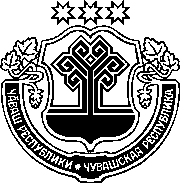 ЗАКОНЧУВАШСКОЙ РЕСПУБЛИКИО ВНЕСЕНИИ ИЗМЕНЕНИЙ В ЗАКОН ЧУВАШСКОЙ РЕСПУБЛИКИ "О НАДЕЛЕНИИ ОРГАНОВ МЕСТНОГО САМОУПРАВЛЕНИЯ В ЧУВАШСКОЙ РЕСПУБЛИКЕ ОТДЕЛЬНЫМИ ГОСУДАРСТВЕННЫМИ ПОЛНОМОЧИЯМИ"ПринятГосударственным СоветомЧувашской Республики15 октября 2020 годаСтатья 1Внести в Закон Чувашской Республики от 30 ноября 2006 года № 55 
"О наделении органов местного самоуправления в Чувашской Республике отдельными государственными полномочиями" (Ведомости Государственного Совета Чувашской Республики, 2006, № 72; 2007, № 73, 74; 2008, № 76; 2009, № 80, 82; 2010, № 84, 85; 2011, № 90, 91; 2012, № 92 (том I), 94; газета "Республика", 2012, 5 октября, 29 декабря; Собрание законодательства Чувашской Республики, 2013, № 5, 6, 12; 2014, № 5, 6, 11; 2015, № 12; 2016, 
№ 10, 12; 2017, № 3, 7; газета "Республика", 2017, 8 ноября, 13 декабря; 2018, 8 мая, 27 июня, 19 сентября; 2019, 6 марта, 13 марта, 15 мая, 17 июля, 26 декабря; 2020, 29 апреля, 13 мая, 30 сентября) следующие изменения:1) в пункте 12 части 1 статьи 1:а) дополнить новым абзацем третьим следующего содержания:"руководителям, заместителям руководителей, руководителям структурных подразделений, заместителям руководителей структурных подразделений муниципальных образовательных организаций;";б) абзацы третий и четвертый считать соответственно абзацами четвертым и пятым;2) в части 2 статьи 1410:а) абзац третий после слов "муниципальных образовательных организаций" дополнить словами ", руководителям, заместителям руководителей, руководителям структурных подразделений, заместителям руководителей структурных подразделений муниципальных образовательных организаций";б) абзацы четвертый и пятый после слов "муниципальных образовательных организаций" дополнить словами ", руководителей, заместителей руководителей, руководителей структурных подразделений, заместителей руководителей структурных подразделений муниципальных образовательных организаций";3) абзац восьмой пункта 3 части 1 статьи 17 дополнить словами ", руководителям, заместителям руководителей, руководителям структурных подразделений, заместителям руководителей структурных подразделений муниципальных образовательных организаций".Статья 2Настоящий Закон вступает в силу по истечении десяти дней после дня его официального опубликования.г. Чебоксары21 октября 2020 года№ 80ГлаваЧувашской РеспубликиО. Николаев